《高知けいばニュースリリース　2011.12.17》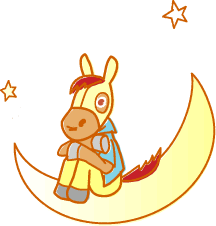 第26回全日本新人王争覇戦競走出場予定騎手発表平素は当組合の競馬運営に格別のご高配を賜り、厚く御礼申し上げます。さて、平成24年1月16日（月）高知競馬場で実施予定、「東京スポーツ新聞社協賛第26回全日本新人王争覇戦」競走の出場予定騎手合計10名が決定いたしましたので、お知らせいたします。地方競馬所属騎手（8名）　JRA騎手（2名）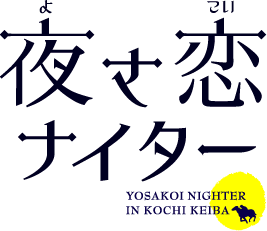 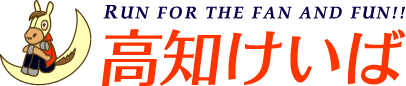 ［お問い合わせ先］  高知県競馬組合　業務課　TEL 088-841-5123　　FAX 088-841-5130騎手氏名（ふりがな）所属菅原　辰徳すがわら　たつのり岩手千田　洋ちだ　ひろし大井横川　怜央よこがわ　れお大井森島　貴之もりしま　たかゆき笠松高畑　皓一たかはた　こういち園田山田　雄大やまだ　ゆうた　園田岡村　卓弥おかむら　たくや高知石川　慎将いしかわ　しんすけ佐賀騎手氏名（ふりがな）所属川須　栄彦かわす　はるひこ栗東高倉　稜たかくら　りょう栗東